МИНИСТЕРСТВО ПРОМЫШЛЕННОСТИ И ТОРГОВЛИРЕСПУБЛИКИ ДАГЕСТАН367030, Республика Дагестан г. Махачкала, ул. И. Казака, 41web/c-mail: minpromdag.ru, minprom@c-dag.ruтел./факс: +7(8722) 56-70-10/94-00-37
mil: minpromdaM.ru, minprom(ate-daM.ru« & &» <?€££	£	2020г.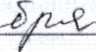 Главам администрации ГО иМР Республики ДагестанМинистерство промышленности и торговли Республики Дагестан в соответствии с письмом Роспотреднадзора РД от 19.08.2020 № 01/8328-20-11 сообщает, что 31 июля 2020 года вступил в силу Федеральный закон от 31 июля 2020 года № ЗОЗ-ФЗ «О внесении изменений в отдельные законодательные акты Российской Федерации по вопросу охраны здоровья граждан от последствий потребления никотинсодержащей продукции» (далее - Федеральный закон), за исключением отдельных положений, для которых установлены иные сроки вступления их в силу.Федеральным законом в законодательство Российской Федерации внесены изменения, предусматривающие запрет оптовой и розничной торговли пищевой никотинсодержащей продукцией (за исключением пищевой продукции, содержащей никотин в натуральном виде) и никотинсодержащей продукции, предназначенной для жевания, сосания, нюханья, а- также розничной торговли никотином и его производными, никотинсодержащими жидкостями с концентрацией никотина более 20 mi 7мл. Предусмотрено ограничение торговли кальянами, никотинсодержащей продукцией и устройствами для её потребления и запрет их продажи несовершеннолетним (статьи 19 и 20 Федерального закона от 23 февраля 2013 года № 15-ФЗ «Об охране здоровья граждан от воздействия окружающего табачного дыма, последствий потребления табака или потребления никотинсодержащей продукции»).Также Федеральным законом введены положения о запрете потребления никотинсодержащей продукции или использования кальянов на отдельных территориях, в помещениях и на объектах, в том числе запрещается курение табака, потребление никотинсодержащей продукции или использование кальянов в помещениях, составляющих общее имущество собственников комнат в коммунальных квартирах, а также в помещениях, предназначенных для предоставления услуг общественного питания (статья 12 Федерального закона от 23 февраля 2013 года № 15- ФЗ «Об охране здоровья граждан от воздействия окружающего табачного дыма, последствий потребления табака или потребления никотинсодержащей продукции»).В свою очередь, под никотинсодержащей продукцией Федеральным законом признаются изделия, не предназначенные для употребления в пищу, которые содержат никотин или его производные, включая соли никотина, и предназначены для потребления никотина и его доставки посредством сосания, жевания, нюханья или вдыхания (например, изделия с нагреваемым табаком, растворы, жйда^^цд^р, уел и' сД П СКИЙ РА "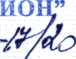 09 Р9 20 da.содержанием жидкого никотина в объеме не менее 0,1 мг/мл, никотинсодержащая жидкость, порошки, смеси для сосания, жевания, нюханья).К указанной продукции не относятся зарегистрированные медицинские изделия и лекарственные средства, пищевая продукция, содержащая никотин в натуральном виде, и табачные изделия (статья 2 Федерального закона от 23 февраля 2013 года № 15-ФЗ «Об охране здоровья граждан от воздействия окружающего табачного дыма, последствий потребления табака или потребления никотинсодержащей продукции»).Кроме этого, новеллами Федерального закона является установление запрета на вовлечение несовершеннолетнего в процесс потребления никотинсодержащей продукции, продажа пищевой, жевательной, сосательной и нюхательной никотинсодержащей продукции, продажа несовершеннолетнему никотинсодержащей продукции, кальянов, устройств для потребления никотинсодержащей продукции. Соответствующие изменения внесены в части 2 и 3 статьи 14.53 Кодекс Российской Федерации об административных правонарушениях (далее - КоАП).К информации, запрещенной для распространения среди детей, отнесена информация, способная вызвать у них желание употребить никотинсодержащую продукцию. Допускаемой к обороту информационной продукцией для детей от 12 лет может быть признана продукция, содержащая оправданное жанром или сюжетом эпизодическое упоминание (без демонстрации) никотинсодержащей продукции, если содержится указание на опасность ее потребления.Помимо указанных выше изменений Федеральным законом внесены изменения в КоАП в части ответственности за нарушение устанавливаемых требований, в том числе в части 1 и 2 статьи 6.24, части 1-3 статьи 6.25, части 1 и 3 статьи 14.6, а также в части 1 3 статьи 14.53 Кодекса Российской Федерации об административных правонарушениях.Просим оказать содействие в доведении информации о внесении изменений в отдельные законодательные акты Российской Федерации до сведения руководителей предприятий и организаций, расположенных на территории муниципальных образований и городских округов, независимо от организационно-правовой формы, осуществляющих деятельность по обороту никотинсодержащей продукции.Первый
заместитель министра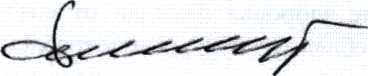 А.А. АрслановИсполнитель: О.А. Алиев 8988 794 91 57